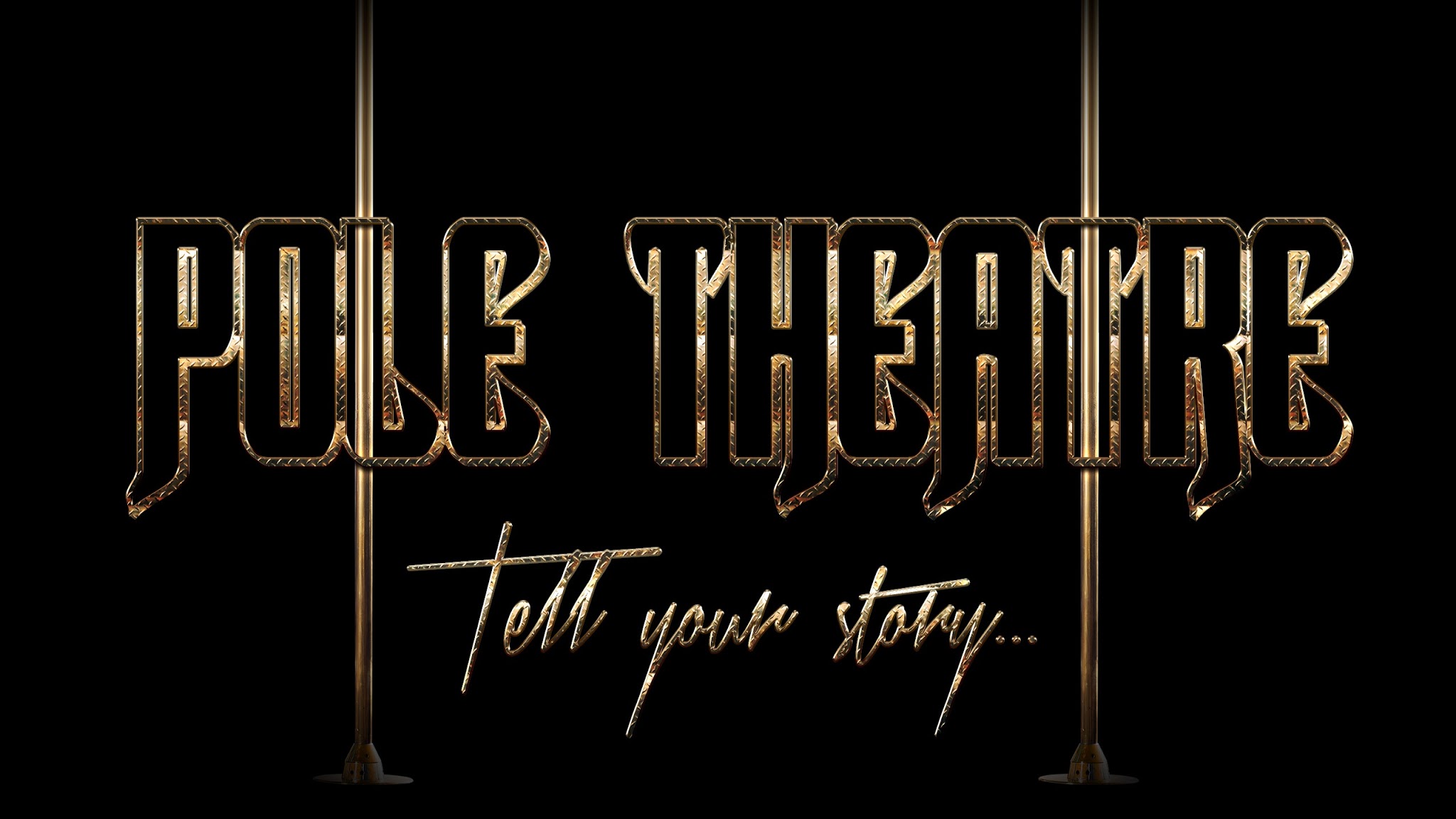 Pole Theatre Dispute, Feedback or Query FormPlease fill out this form and return to poletheatresydney@gmail.comInformation about you
Name: Country:Email:
Country of Pole Theatre in relation to your query:Information about the issue you are contacting us about:Please give as much detail as possible. 
(If you are contacting us because you believe a competitor to be in the wrong category. Please list the competition results that you believe make the competitor ineligible for the division they have entered):


Thank you for taking the time to fill in this form. When you return it to us, we will confirm we have received your email. Depending on the nature of your query it may take up to 5 working days to investigate and get back to you.